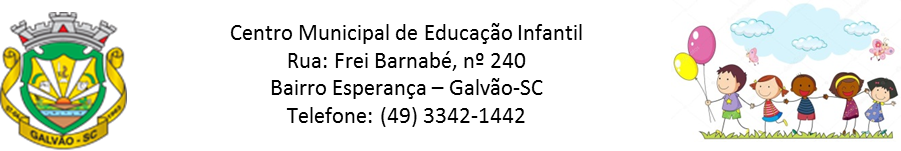 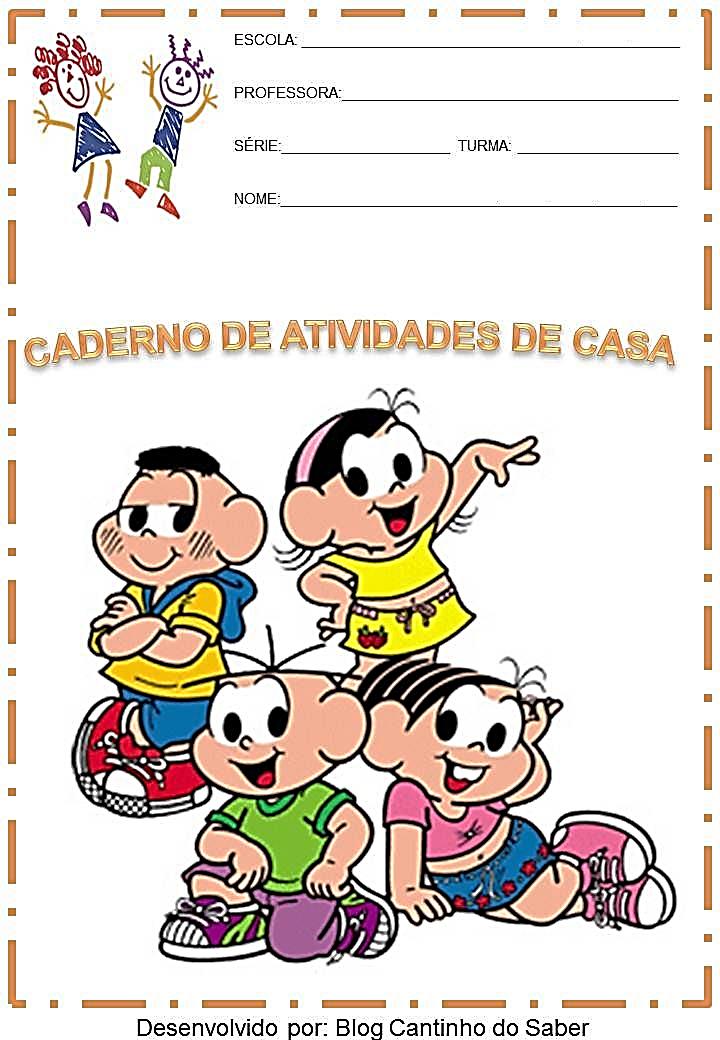                                                                                         PROFESSORAS: DILCE CADORE.                                                                                                              LOVAINE BORELLA WOSNES.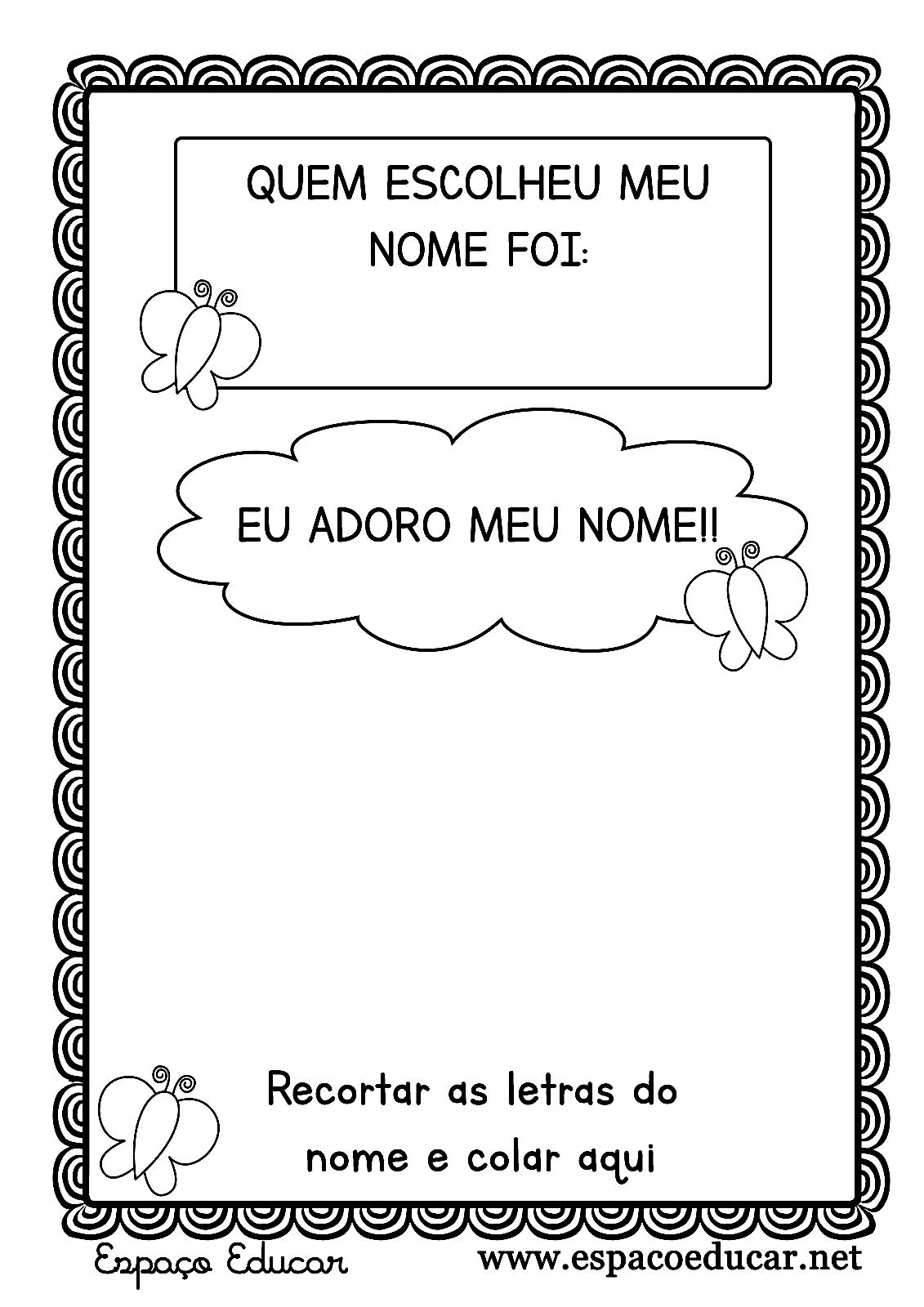 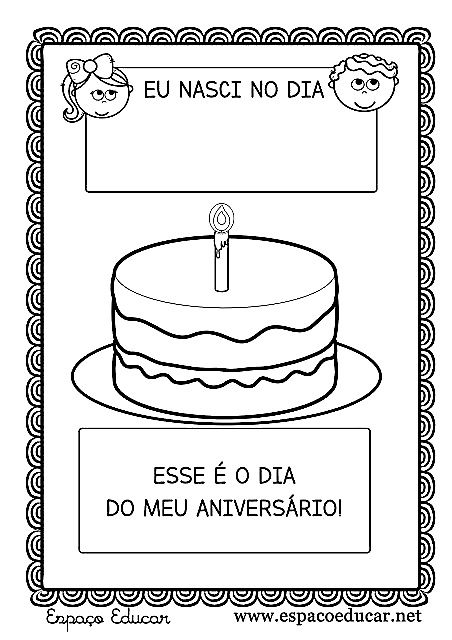 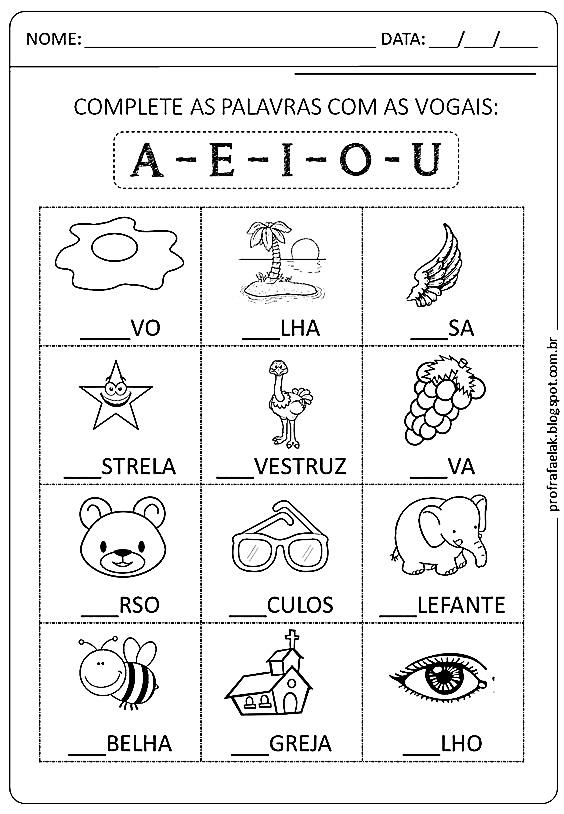 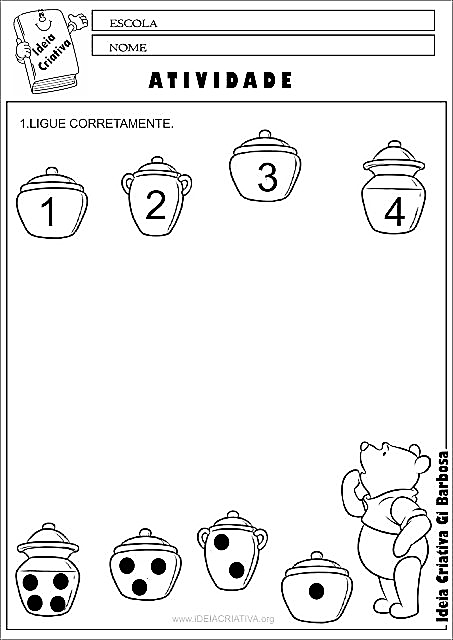 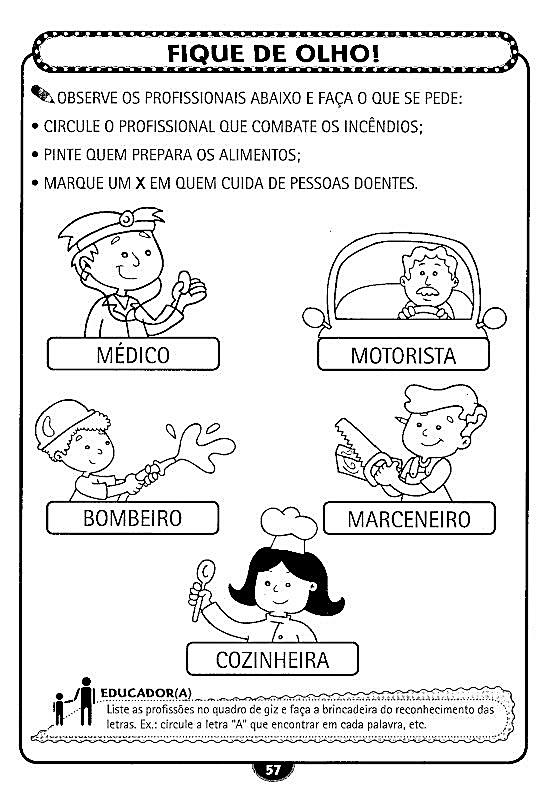 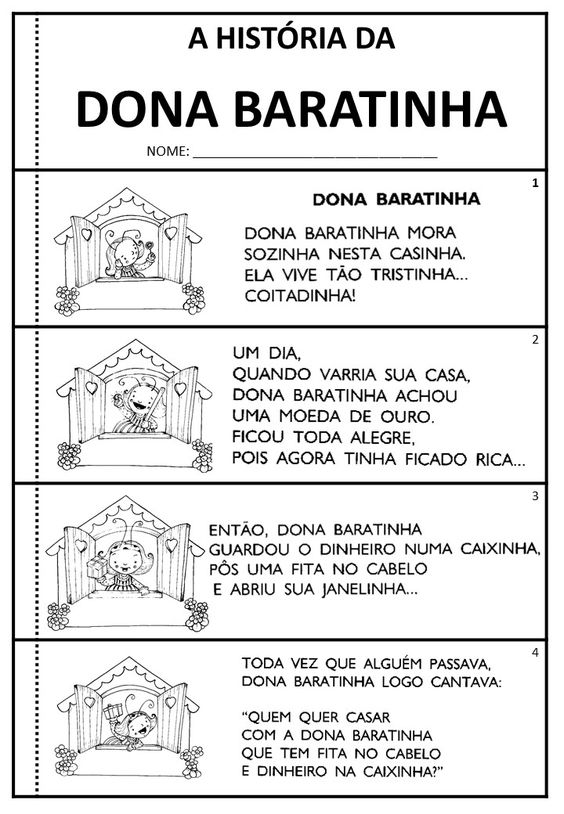 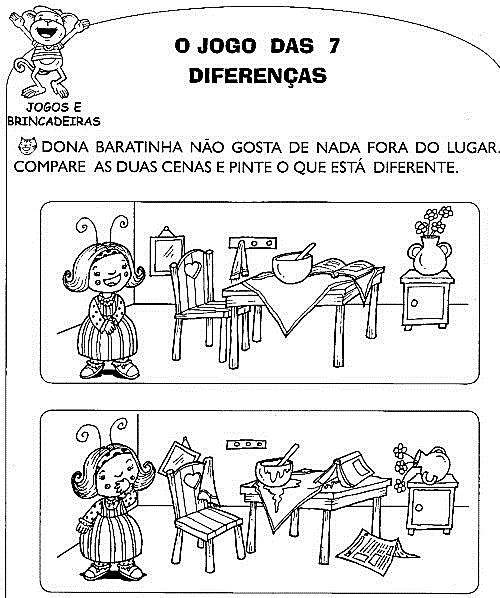 RECORTE A DONA BARATINHA, EM ANEXO, COLE  AQUI E DESENHE A PARTE QUE VOCÊ MAIS GOSTOU DA HISTÓRIA.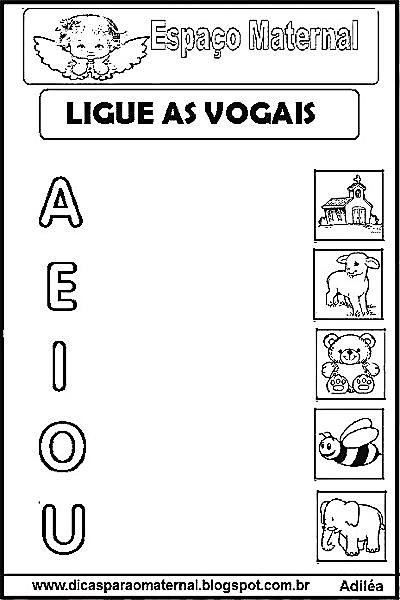 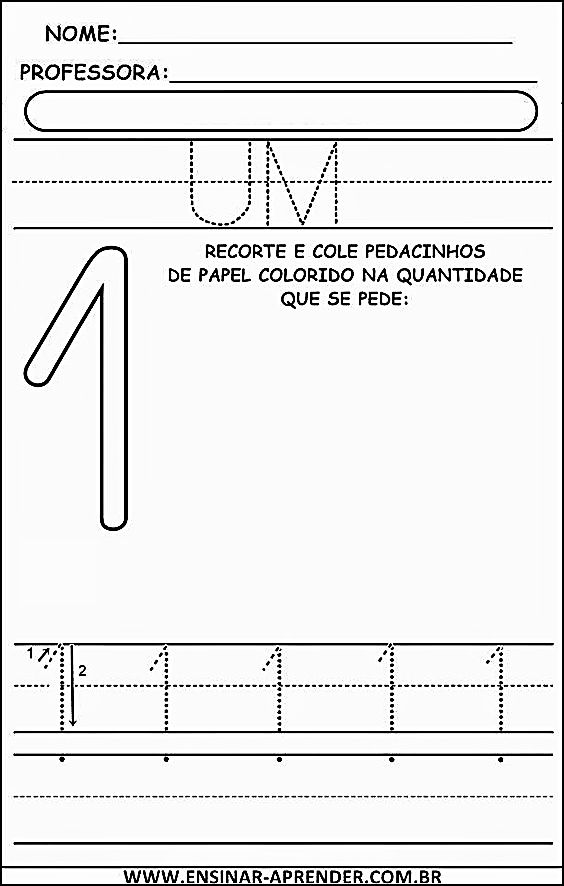 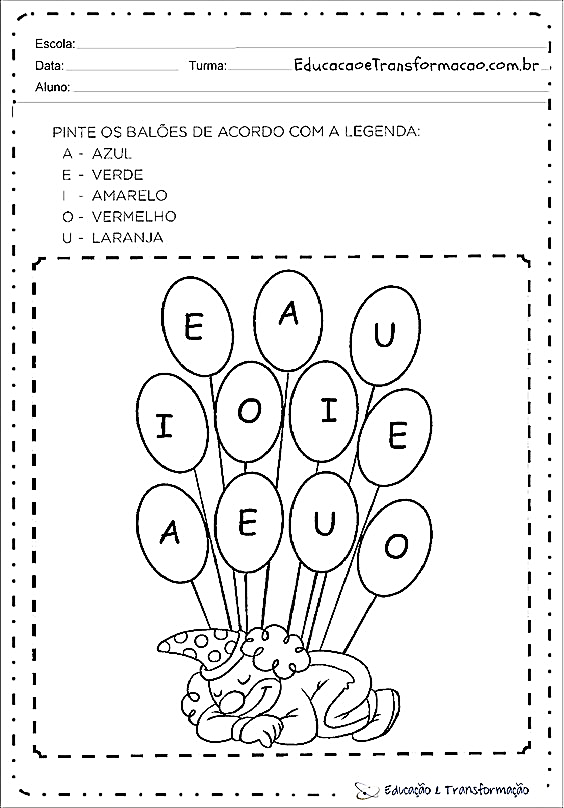 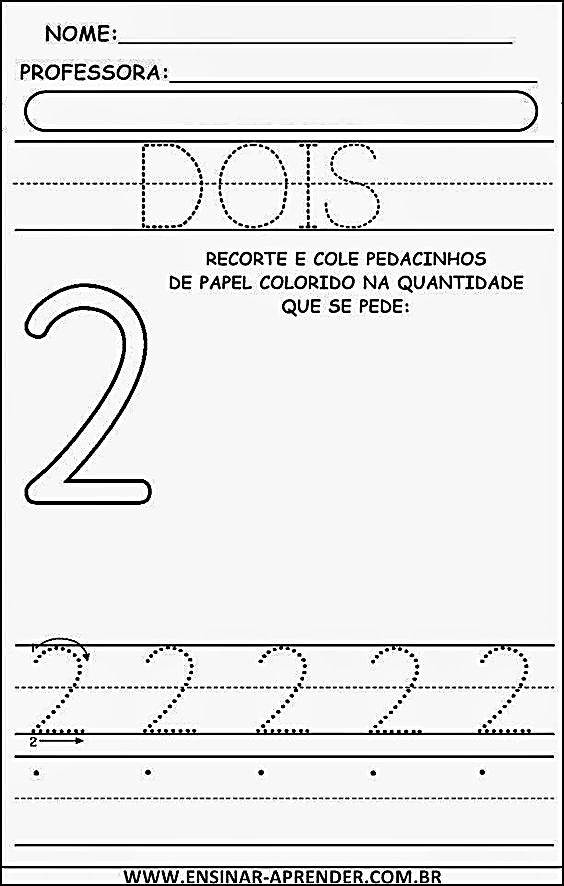 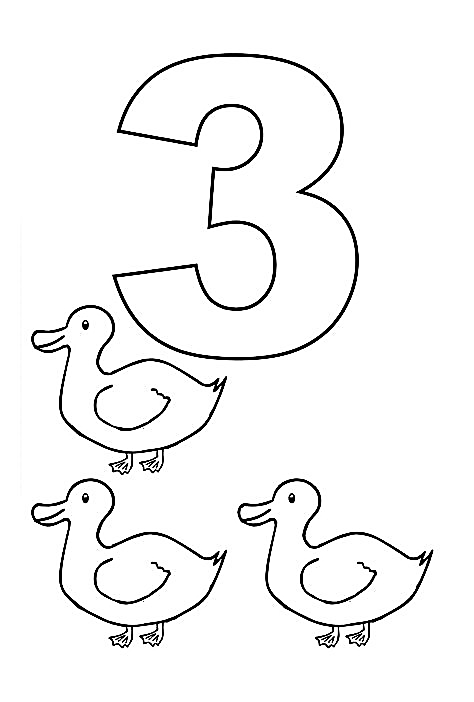 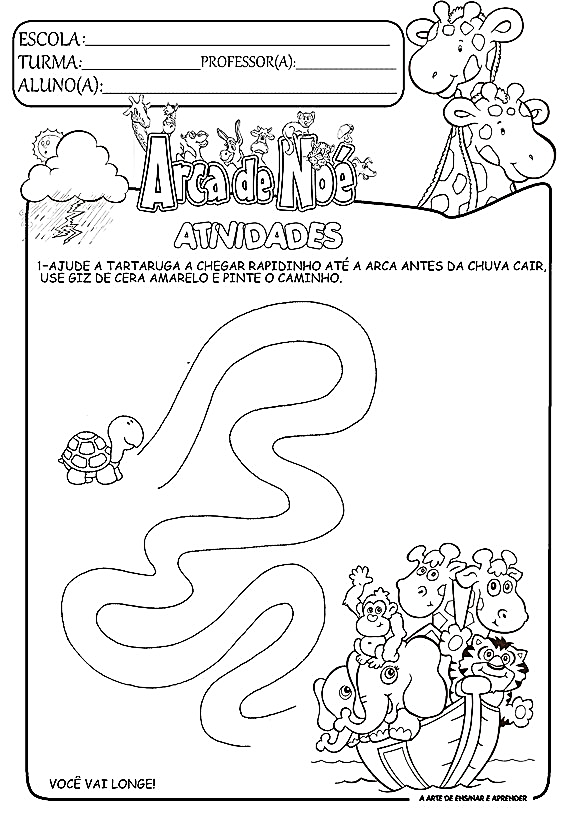 ATIVIDADES DE INGLÊSTEACHER: RENARA LOUREIRONAME:_________________________________________________________ GRADE: PRÉ I E PRÉ IIFAMILYPARA VER A EXPLICAÇÃO ACESSE O LINK E VEJA O VÍDEO DA TEACHER RENARA: https://www.youtube.com/watch?v=aT2W-J0Ps2MHELLO! HOJE VAMOS TRABALHAR O CONTEÚDO FAMILY. LEMBRAM DELE? PARA FICAR MAIS FÁCIL E DIVERTIDO TROUXE PARA VOCÊS A FAMILY DO BABY SHARK. VAMOS COLORIR, E QUEM PUDER OUÇA A MÚSICA PELO YOUTUBE. 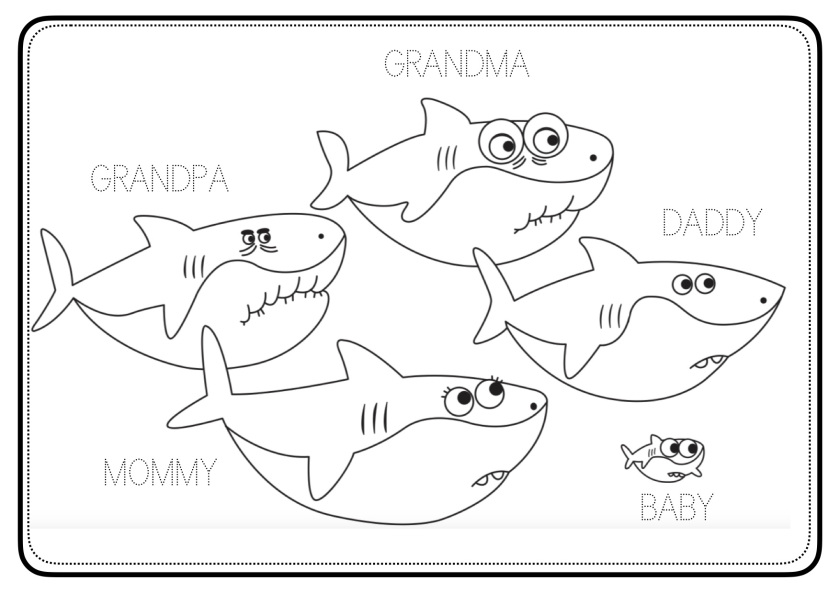 GRANDPA: AVÔ        GRANDMA: AVÓ         MAMMY: MÃE        DADDY: PAI        BABY: BEBÊ AGORA QUE VOCÊ CONHECEU A FAMILY DO BABY SHARK, NO ESPAÇO ABAIXO DESENHE A SUA FAMILY: 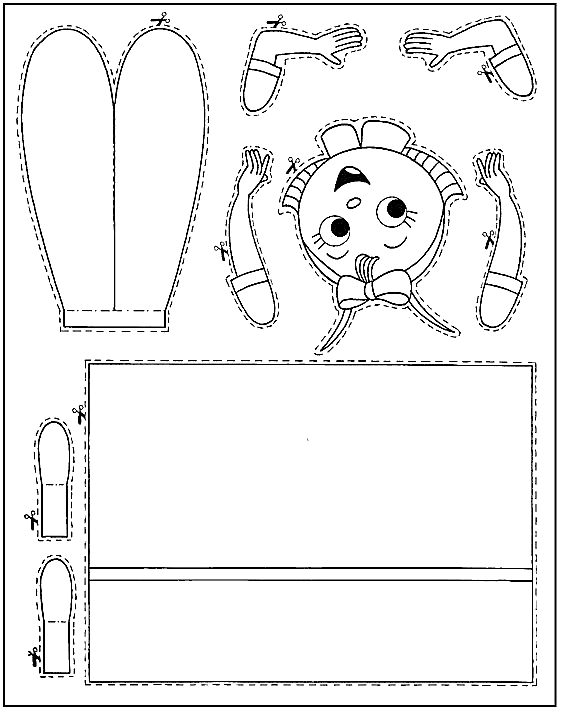       ANEXOS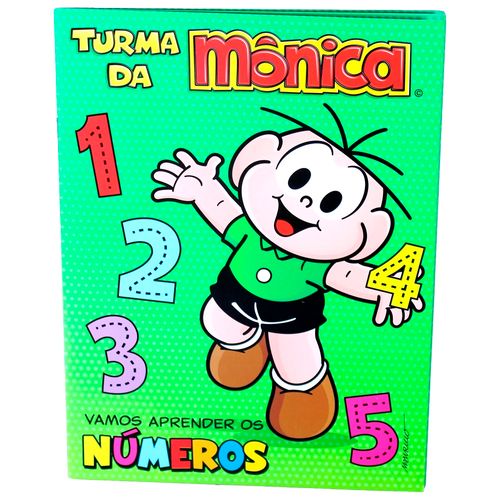 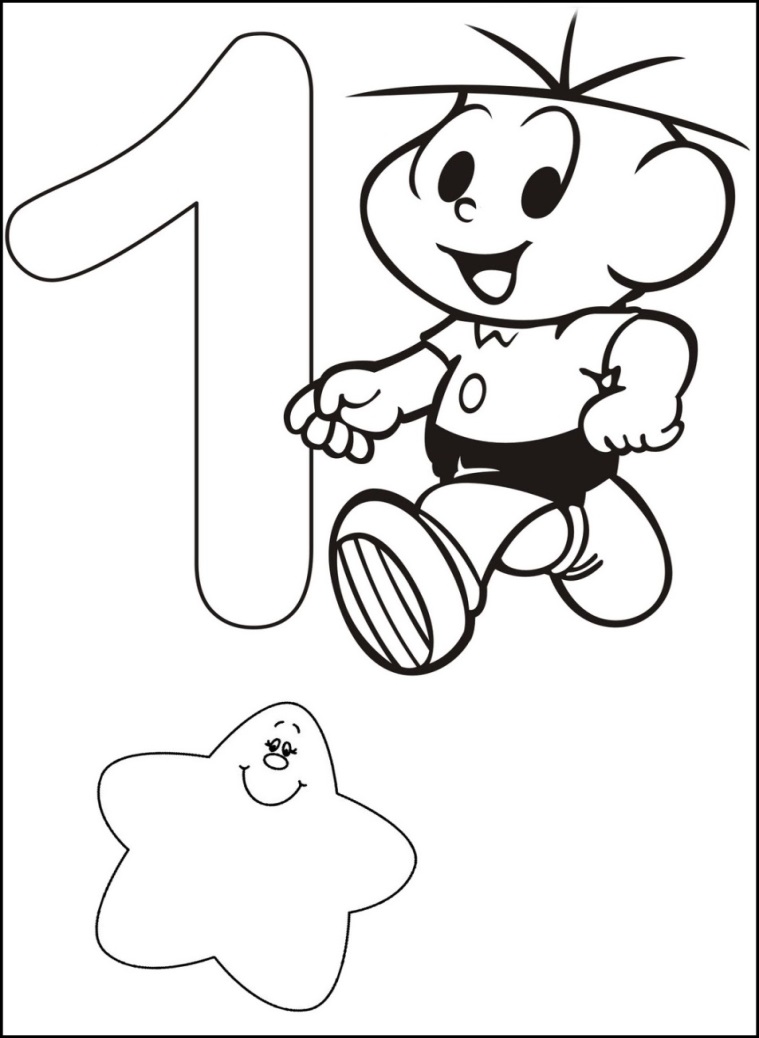 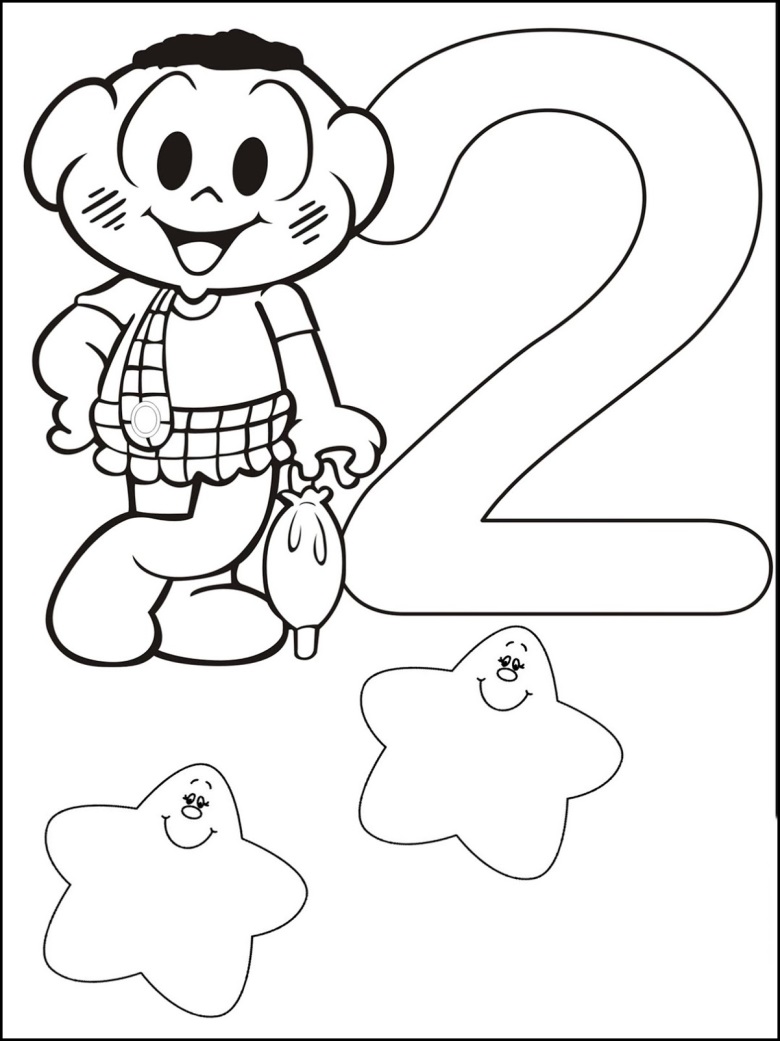 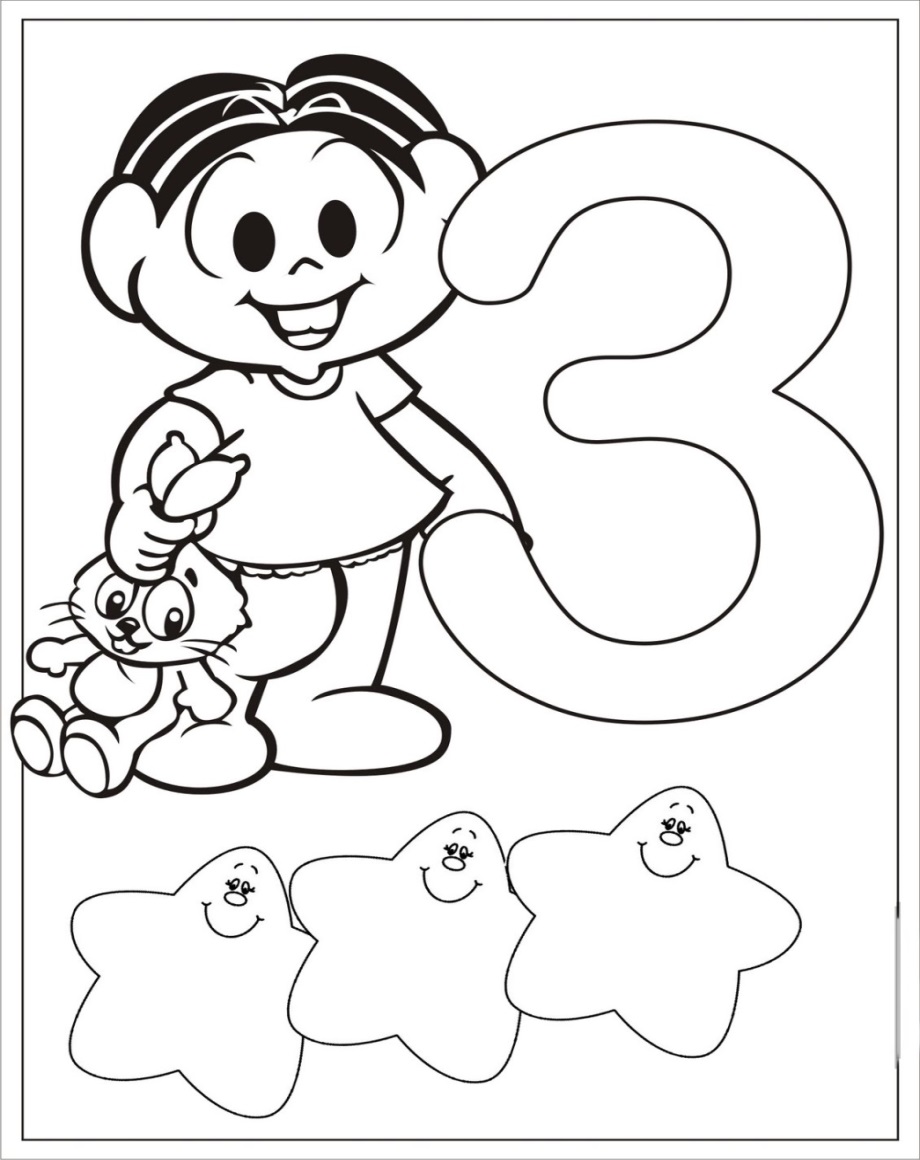 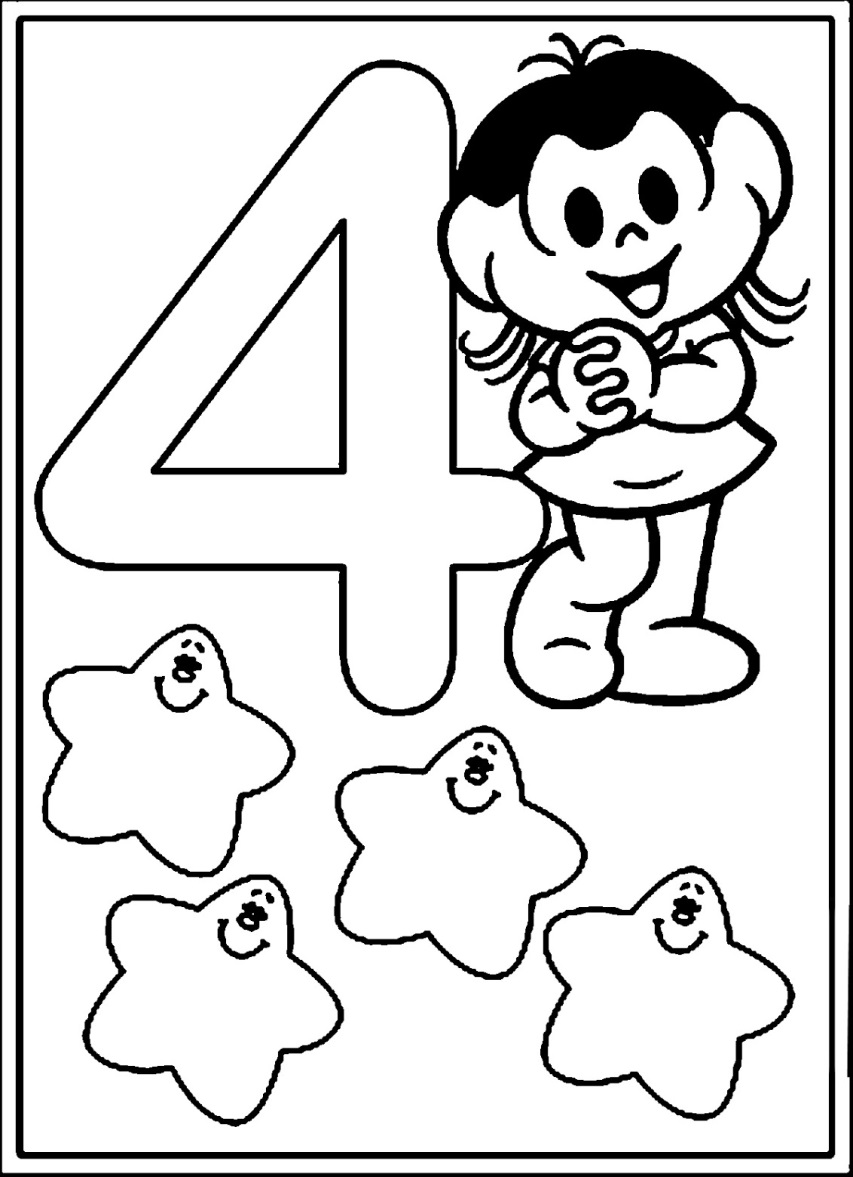 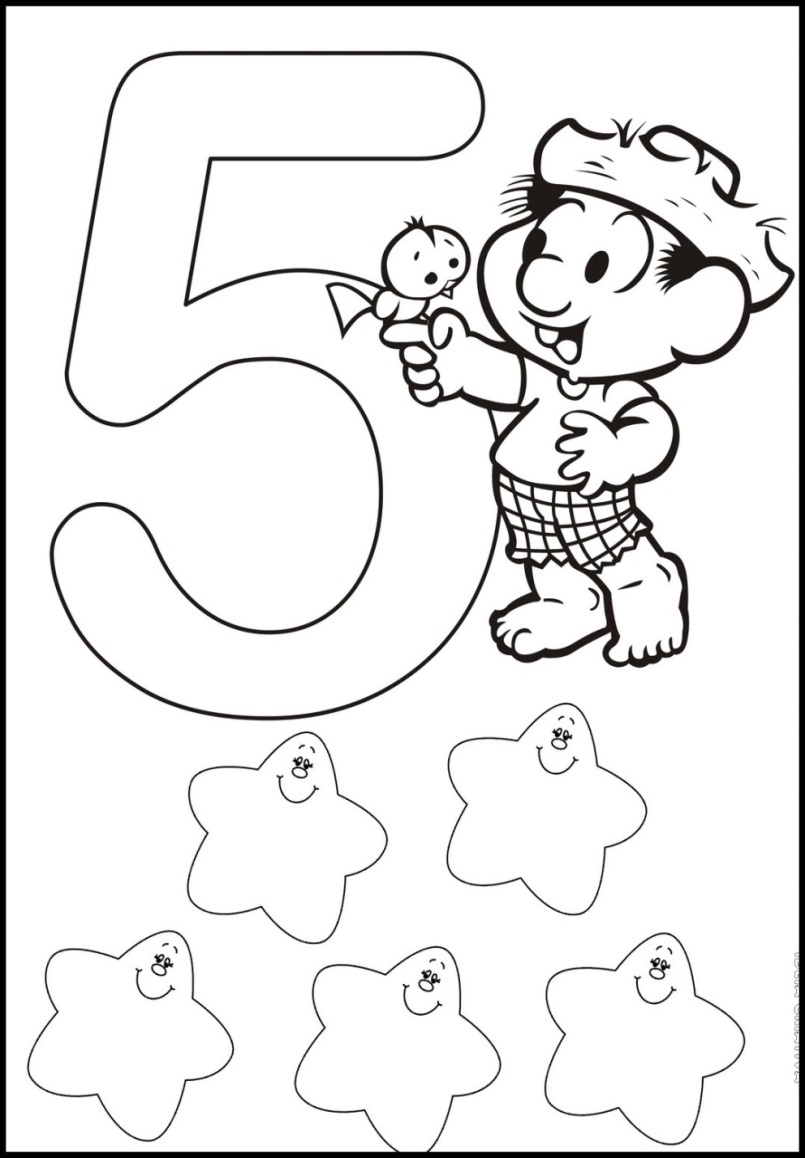 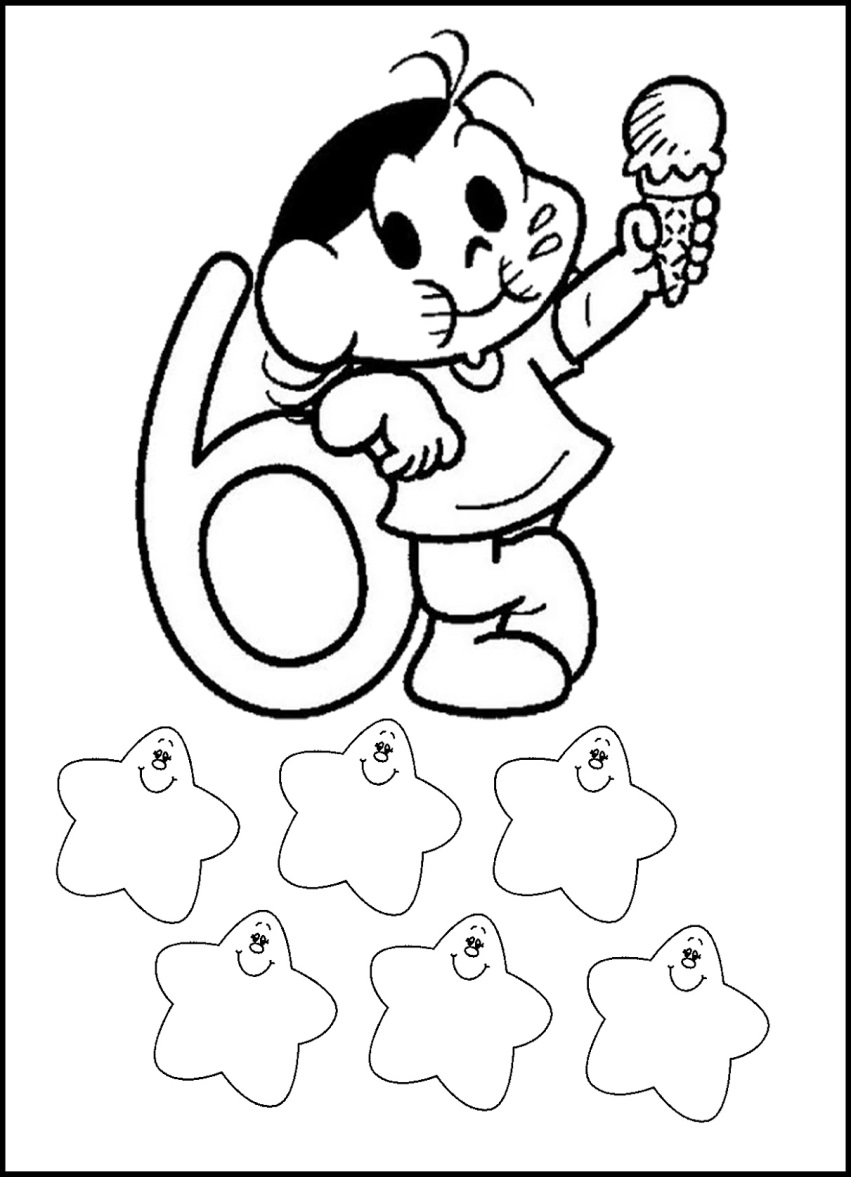 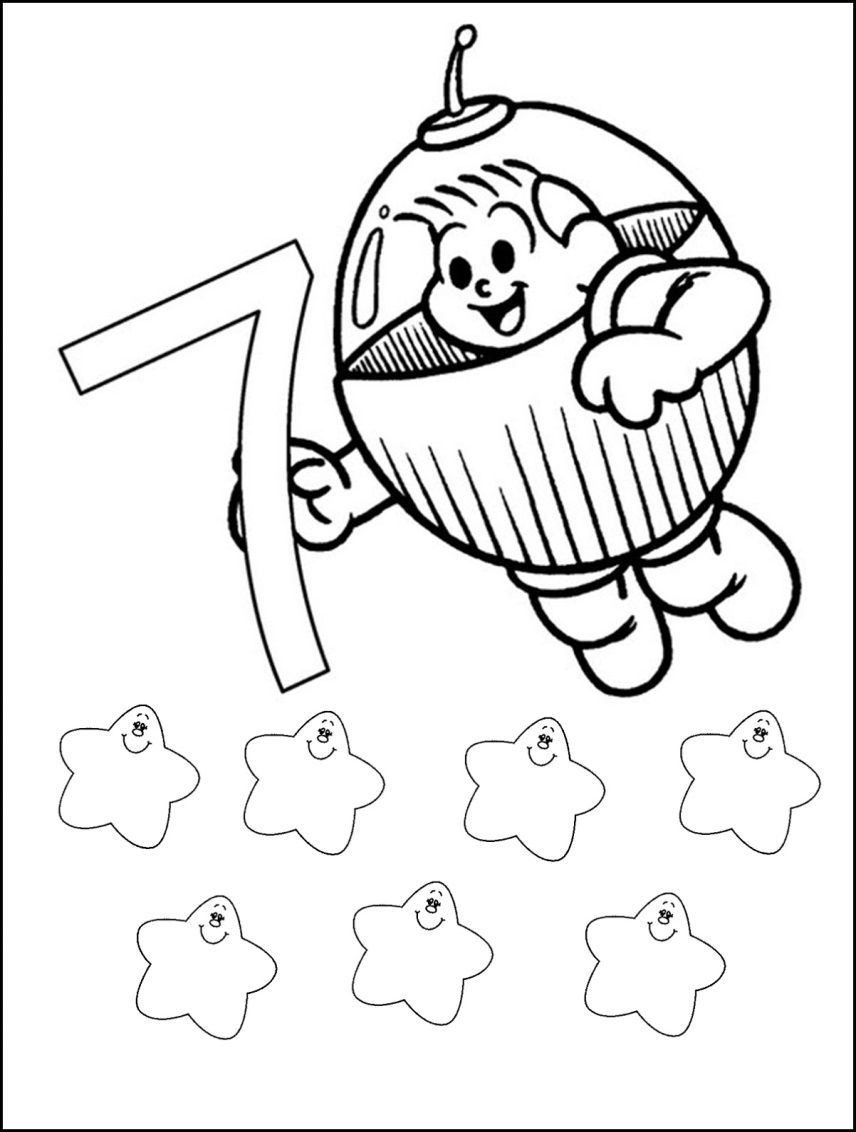 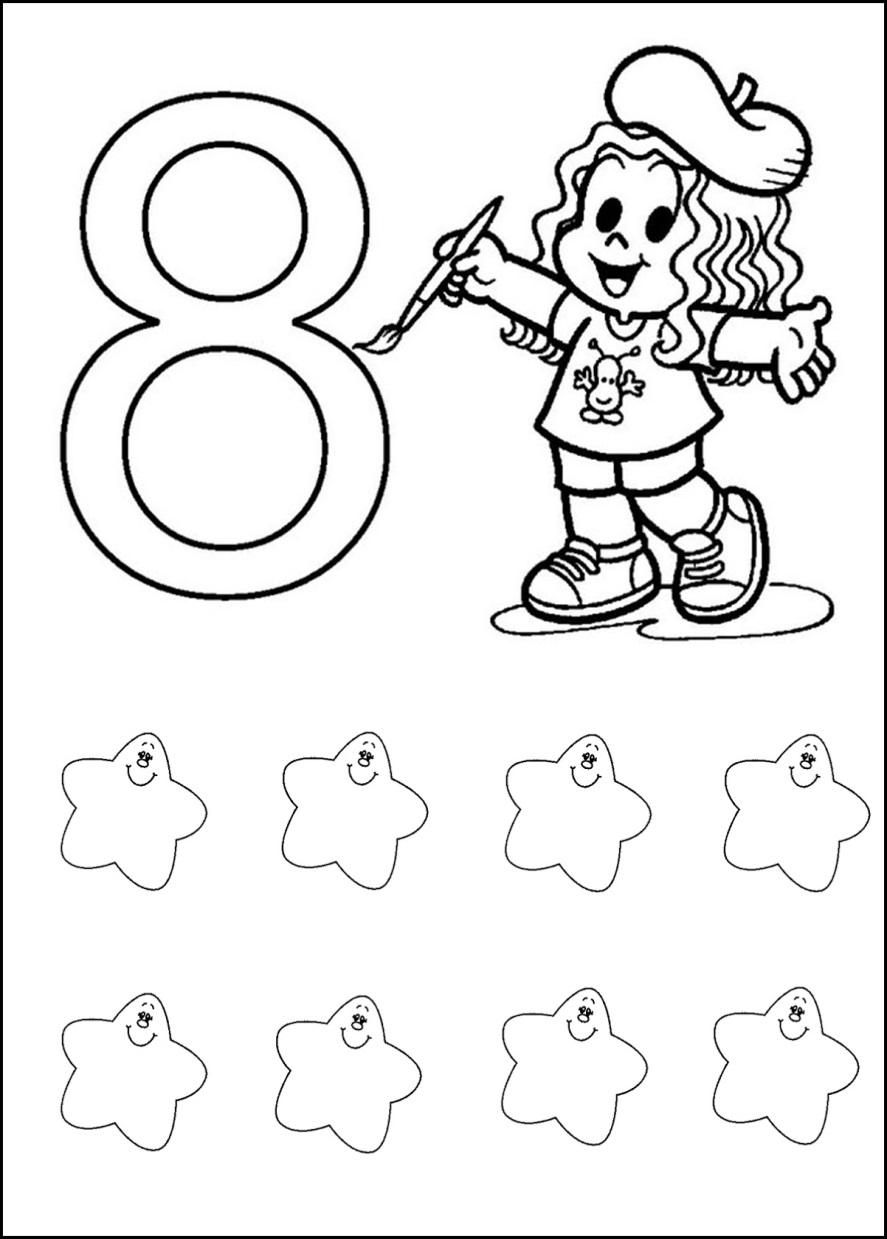 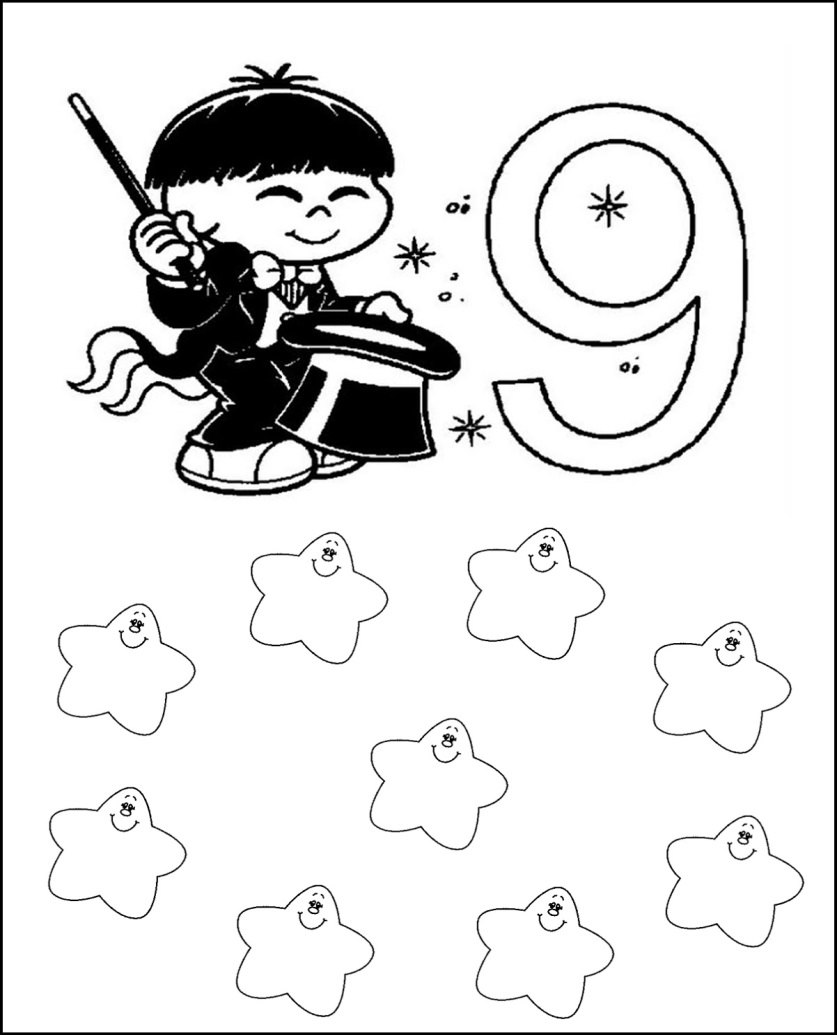 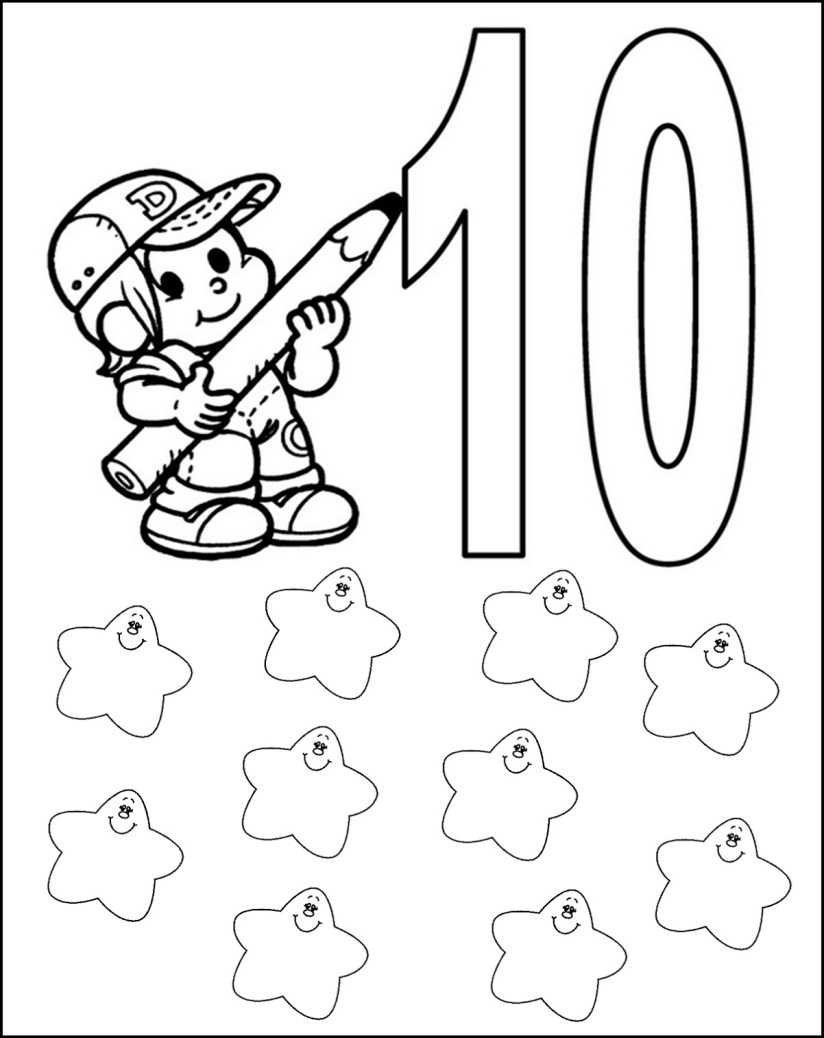 